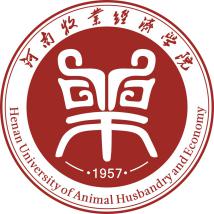 河南牧业经济学院Henan University of Animal Husbandry and Economy询价采购文件项目名称：2024年学位证封皮、内芯印刷项目（二次）       项目编号：     教务处询价采购2024-xj02           二〇二四年四月二十五日第一部分  询价须知说明1.投标人在领取询价文件后，如有需要采购人给予澄清的问题，应以书面形式在本询价文件规定的时间内向采购人提出，采购人在规定的时间内以书面形式给予答复。2.当询价文件、补充文件、答疑等内容相互矛盾时，以最后发出的通知公告为准。合格询价供应商    1.参加询价的供应商应当具备《中华人民共和国政府采购法》第二十二条和《中华人民共和国招标投标法》第三章规定的条件，同时满足以下条件：   （1）能按要求提供企业营业执照、组织代码证、税务登记证；   （2）出具无行贿犯罪证明或承诺书并加盖公章；   （3）能按要求提供企业近年（近三个月）依法纳税证明和企业员工缴纳社保的证明；   （4）近一年财务经营状况良好；   （5）能按要求提供参加政府采购活动前3年内在经营活动中无重大违法记录的书面声明，且确实无重大违法记录；   （6）与参加同一采购项目的其他供应商不存在关联关系；   （7）遵守国家法律、法规和各地市政府采购有关招标的规定；   （8）符合询价文件中规定的投标人资格及其他条件。2.满足上述条件方能进入参与询价，否则该投标人的询价响应文件为无效投标，不予评审。3.询价响应文件满足询价文件中的实质性要求，应当对询价文件中的采购范围、投标有效期、质量要求、技术标准和要求、售后服务要求、投标文件要求等实质性内容作出响应，否则视为未响应询价文件。询价响应文件1.询价响应文件的语言与计量单位   （1）询价响应文件、资料、往来信函等使用语言为中文；   （2）除询价文件有特殊要求外，询价响应文件中所使用的计量单位、图形符号应使用我国法定计量单位及通用图形符号。2.询价响应文件的组成    根据询价文件要求，询价响应文件主要包括但不限于以下内容：   （1）开标一览表（用信封单独密封做唱标用）；   （2）投标书；   （3）货物投标报价及分项报价表；   （4）货物规格一览表（投标设备名称、规格型号、配置及主要技术数据和性能描述）；   （5）商务、技术偏差表；   （6）详细的供货安装方案、交货验收标准等；   （7）投标人的售后服务承诺、业务培训方案、优惠承诺等；   （8）业绩证明资料；   （9）营业执照；税务登记证明；法人代表身份证明及法人代表授权书；被授权人在本单位参保的相关社保证明（参保地社保机构加盖公章），被授权人代表身份证明；以及财务状况（经审计的财务报告或基本开户银行出具的资信证明）、纳税证明、社保证明等必要的资格证明文件等（复印件）；   （10）投标人认为需要陈述的其他内容。3.投标报价（1）所有投标均以人民币报价；   （2）投标报价应是设备（技术）交付之前包括货物及运输、系统集成、安装调试、人员培训等的含税报价；   （3）投标报价应提供单价及本次报价总价，若单价与总价不一致，以单价为准, 单价小数点有明显错误的除外；若大小写不一致，以大写为准；    （4）投标人应详实提供设备投标报价表；    （5）采购人不接受投标人对任何未办理正常进口手续的非境内生产的设备的投标报价。 4.有关询价响应文件的规定（1）谈判响应文件一式三份，正本一份，副本两份，须编制目录页码，须胶装订本不得活页装订并加盖公章。每套谈判响应文件应清楚地标明“正本”或“副本”，副本应与正本内容一致，若副本与正本存在文字或表述的不符之处，以正本为准。未加密的电子投标文件（*.DOC、*.PDF格式各一份）一份（U盘介质），密封提交；（2）询价响应文件中不许加行、涂抹或改写。若修改错漏处，应由法定代表人或其授权代表签字并加盖单位公章方可生效；（3）询价响应文件应在规定时间密封递交，需在封口处加贴封条并骑缝加盖投标单位公章，封面注明招标项目名称和编号，投标人的名称、地址、邮编、联系电话、联系人。开标一览表单独用信封密封递交，须加盖骑缝章；    （4）在投标截止日期前，投标人可以书面密封形式对询价响应文件进行补充和修改或撤回询价响应文件；但在投标截止时间后，投标人不得修改或拒绝接受投标书中确定的条款，更不得撤回询价响应文件。 5.下列询价响应文件将作为无效文件，不再进入评审：（1）询价响应文件未按询价文件规定密封胶装报送的；（2）投标截止时间以后送达的询价响应文件；（3）未按要求盖投标人公章、法定代表人或委托代理人签字的；（4）未按规定填写及询价响应文件字迹模糊、辨认不清或内容不全者；（5）询价响应文件中附有采购人不能接受的条件；（6）其他未实质性响应询价文件要求的。 四、开标评标 1.开标由采购人主持，在询价邀请函中规定的时间和地点开标评标。 2.询价小组由采购方组织相关技术、经济专家组成，由学校相关部门全程监督开标评标过程。  3.本次询价采用最低投标价，由询价小组成员对所有询价供应商的询价响应文件进行商务和技术评审，对满足条件的询价供应商按照投标报价由低到高确定中标候选人。五、中标    1.中标人确定后，采购人按照规定公示后向中标人发出书面中标通知。中标通知书对中标人和采购人具有法律效率。中标通知发出后，采购人改变中标结果的，或中标人放弃中标项目的依法承担相应的法律责任。2.对未中标的投标人，采购人可以不解释落标原因，投标文件不予退还。3.投标人接到中标通知后未按规定签订合同，或要求修改其投标文件，或私自转包者，采购人有权撤销其中标资格并按开标后撤回投标处理，投标人应承担由此给采购人造成的损失。采购人可另选评标排序第二位的投标人为中标人或另行组织招标。六、授予合同    1.中标人应在规定的时间、地点与采购人签订合同。询价文件、成交询价投标人的询价响应文件及澄清文件等，均为签订合同的依据。2.采购人在授予合同时，有权在法律规定的范围内对询价文件中规定的货物和服务予以增加或减少，增减幅度不超过采购总额的10%，但不得对询价结果中确定的单价和其他条款和条件作出任何实质性改变。    七、验收1.设备验收：安装完毕后，由采购人具体使用部门组织验收。2.投标人应提供设备清单及安装、验收标准。设备运抵安装现场后，采购人提供货物储存和安装调试场所，并对货物质量、规格等技术指标进行检验。    3.中标人未在规定日期进行安装、调试工作的，按合同约定支付违约金。 八、采购人、投标人在采购过程中应遵守的原则和纪律1.在采购活动中应当遵守《中华人民共和国招标投标法》、《中华人民共和国政府采购法》等有关法律法规的规定。2.采购人、投标人应当遵循“公平、公正、诚实、信用”的竞争原则。3.投标人不得互相串通投标标价，不得排挤其他投标人的公平竞争，不得损害采购人或其他投标人的合法权益。4.投标人不得与采购人串通投标，损害国家利益、社会利益或者他人的合法权益。5.投标人不得以他人名义投标，或者以其他方式弄虚作假、骗取中标。6.禁止投标人以向采购人或者评委会成员行贿的手段谋取中标。7.投标人必须按时参加招标有关会议，按时递交询价响应文件，如实填报有关内容。第二部分  询价响应文件参考模板                                    正本	Xxxx采购项目（编号：     ）询价响应文件      投标方(签章）：                     二〇二四年xx月xx日授权委托书致        （采购人或采购代理人全称）     ：本人         （姓名）系                      （投标人名称）的法定代表人，现委托            （姓名）为我方代理人。代理人根据授权，以我方名义签署、澄清、说明、补正、递交、撤回、修改                      （项目名称）评价询价响应文件、签订合同和处理有关事宜，其法律后果由我方承担。其签名真迹如本授权委托书末尾所示。投标人：                          （盖单位章）法定代表人：                       （签字）身份证号码：                                委托代理人：                        （签字）身份证号码：                                       年     月     日开标一览表                               供应商：               （盖单位章）                               法定代表人或其委托代理人：          （签字）        年        月        日投 标 书致：河南牧业经济学院    根据贵方               号询价文件，正式授权下述签字人             (姓名和职务)代表           （询价供应商名称）提交询价响应投标文件正本一式壹份，副本一式贰份，并对之负法律责任。    据此函，签字人兹宣布同意如下：    1、项目总报价为（大写）             元人民币。    2、我方已详细审查全部询价文件，包括修改文件以及全部参考资料和有关附件，同意按照贵方要求提供与投标有关的资料，    3、我方承诺，与采购人无关联，非采购人的附属机构。    4、我方承认报价是评标的重要因素，但不是唯一标准。完全理解贵方不一定接受最低价的投标。    5、本投标自开标日起有效期为     天。    6、如果我方的询价响应投标文件被接受，我们将根据询价文件的规定，严格履行合同，保证于承诺的时间内完成货物的运输、安装、调试等服务，并交付采购人验收、使用。    7、我方决不提供虚假材料谋取成交、决不采取不正当手段诋毁、排挤其他供应商、决不与采购人、其它供应商或者采购中心恶意串通、决不向采购人、采购中心工作人员和评委进行商业贿赂、决不拒绝有关部门监督检查或提供虚假情况，如有违反，无条件接受贵方及相关管理部门的处罚。报价响应有关的正式通讯地址为：   地   址：                          电   话：                          传   真：                                                           供应商授权代表姓名（签字）：                                              供应商名称（章）：                                                      日  期：    年    月    日售后服务承诺书询价供应商（盖章）：询价供应商代表（签字）：                               年    月   日    我方：                      （询价供应商名称）参加贵方组织豫财询价[200  ]号 _________ 货物，我方承诺，如果我方成交，将保证按下述承诺执行。   １、说明售后服务的内容、形式、含免费维修时间、解决质量或操作问题的响应时间、解决问题时间、维修单位名称、地点；２、培训、质量保证措施；３、项目所提供的其它免费物品或服务；４、技术人员情况；５、服务承诺等。反商业贿赂承诺书我公司承诺：在 （投标项目名称）招标活动中，我公司保证做到：一、公平竞争参加本次招标活动。二、杜绝任何形式的商业贿赂行为。不向国家工作人员、政府采购代理机构工作人员、评审专家及其亲属提供礼品礼金、有价证券、购物券、回扣、佣金、咨询费、劳务费、赞助费、宣传费、宴请；不为其报销各种消费凭证，不支付其旅游、娱乐等费用。三、若出现上述行为，我公司及参与投标的工作人员愿意接受按照国家法律法规等有关规定给予的处罚。公司法人代表（签字）：法人授权代表（签字）：投标经办人（签字）：                               （公司公章）                             年  月  日法定代表人、委托人身份证扫描件或复印件项目名称项目名称供应商名称供应商名称投标报价投标报价单价：        元  总价：       元大写总价：                 单价：        元  总价：       元大写总价：                 交货期交货期质量服务承诺质量服务承诺优惠承诺优惠承诺说明：1、本表投标总价应与询价响应文件中“投标报价一览表”的总报价一致，否则询价供应商承担被拒标的风险。1、本表投标总价应与询价响应文件中“投标报价一览表”的总报价一致，否则询价供应商承担被拒标的风险。2、本表为唱标用，请按包进行报价, 加盖公章并签字有效，按询价供应商须知中要求单独用信封密封提交一份.。2、本表为唱标用，请按包进行报价, 加盖公章并签字有效，按询价供应商须知中要求单独用信封密封提交一份.。